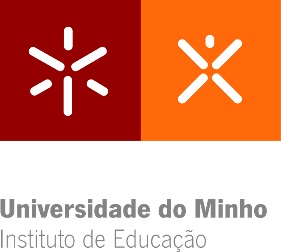 Declaração para o RepositóriUMNome:  _______________________________________________________________________Endereço eletrónico: ___________________________ Telefone: ____________ / ____________Número do Bilhete de Identidade/Cartão de Cidadão: __________________Título dissertação/Relatório de Estágio_______________________________________________________________________________________________________________________________________________________________________________________________________________________________________Orientador(es):__________________________________________________________________________________________________________________________ Ano de conclusão: ___________Designação do Mestrado: __________________________________________________________ Área de Especialização em ------------------------------------------------------------------------------------------Declaro que concedo à Universidade do Minho e aos seus agentes uma licença não-exclusiva para arquivar e tornar acessível, nomeadamente através do seu repositório institucional, nas condições abaixo indicadas, a minha tese ou dissertação, no todo ou em parte, em suporte digital.Declaro que autorizo a Universidade do Minho a arquivar mais de uma cópia da tese ou dissertação e a, sem alterar o seu conteúdo, converter a tese ou dissertação entregue, para qualquer formato de ficheiro, meio ou suporte, para efeitos de preservação e acesso.Retenho todos os direitos de autor relativos à tese ou dissertação, e o direito de a usar em trabalhos futuros (como artigos ou livros).Concordo que a minha tese ou dissertação seja colocada no repositório da Universidade do Minho com o seguinte estatuto (assinale um):1. □ Disponibilização imediata do conjunto do trabalho para acesso mundial;2. □ Disponibilização do conjunto do trabalho para acesso exclusivo na Universidade do Minho durante o período de □ 1 ano, □ 2 anos ou □ 3 anos, sendo que após o tempo assinalado autorizo o acesso mundial.3. □ Disponibilização do conjunto do trabalho para acesso exclusivo na Universidade do Minho.Universidade do Minho, ___/___/_201_Assinatura: ________________________________________________